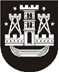 KLAIPĖDOS MIESTO SAVIVALDYBĖS TARYBASPRENDIMASDĖL KLAIPĖDOS MIESTO SAVIVALDYBĖS – VIEŠOSIOS ĮSTAIGOS KLAIPĖDOS UNIVERSITETINĖS LIGONINĖS DALININKĖS – TURTINIŲ IR NETURTINIŲ TEISIŲ PERDAVIMO VALSTYBĖS NUOSAVYBĖN2022 m. vasario 17 d. Nr. T2-35KlaipėdaVadovaudamasi Lietuvos Respublikos vietos savivaldos įstatymo 16 straipsnio 2 dalies 26 punktu, Lietuvos Respublikos viešųjų įstaigų įstatymo 7 straipsnio 6 dalimi, Lietuvos Respublikos valstybės ir savivaldybių turto valdymo, naudojimo ir disponavimo juo įstatymo 5 straipsnio 1 dalies 6 punktu, 20 straipsnio 2 dalies 3 punktu, Lietuvos Respublikos sveikatos priežiūros įstaigų įstatymo Nr. I-1367 2, 27, 32 ir 33 straipsnių pakeitimo įstatymo 5 straipsnio 1 dalies 3 punktu ir atsižvelgdama į Lietuvos Respublikos sveikatos apsaugos ministerijos 2022-01-05 raštą Nr. (1.1.41Mr)10-38, Klaipėdos miesto savivaldybės taryba nusprendžia:1. Sutikti perduoti valstybės nuosavybėn:1.1. Klaipėdos miesto savivaldybės – viešosios įstaigos Klaipėdos universitetinės ligoninės dalininkės – turtines ir neturtines teises ir pareigas;1.2. Klaipėdos miesto savivaldybei nuosavybės teise priklausantį ir šiuo metu viešajai įstaigai Klaipėdos universitetinei ligoninei patikėjimo teise pagal patikėjimo sutartį perduotą nekilnojamąjį turtą bei ilgalaikį turtą, kurio įsigijimo vertė – 10 414 253,34 euro, pagal 1 priedą; 1.3. trumpalaikį turtą, kurio bendra įsigijimo vertė – 66 456,74 euro, pagal 2 priedą.2. Įgalioti Klaipėdos miesto savivaldybės administracijos direktorių, įsigaliojus Lietuvos Respublikos Vyriausybės nutarimui dėl 1 punkte nurodyto turto perėmimo, pasirašyti teisių, pareigų ir turto perdavimo ir priėmimo aktus.3. Skelbti šį sprendimą Klaipėdos miesto savivaldybės interneto svetainėje.Savivaldybės merasVytautas Grubliauskas